Course Title	Seminar in Business ManagementCourse ObjectivesThis course is designed to present business management from the point of view of the practicing manager. It focuses on specific knowledge and skills that are required to understand strategy and the process by which it is developed in business organizations, and provides information on the situation and context in which strategy i formed and implemented.This course will integrate knowledge and skill development in the core courses of the MBA programbut that is not only its goal. Specific new information about activities and skills of general managers will be presented. Students are expected to combine knowledge from other courses with information presented here to develop sophisticated interpretations and analysis of actual problems and opportunities.Learning OutcomesCourse learning outcomes will be :1.Development and reinforcement of a general management point of viewDevelopment of an understanding of fundamental concepts in strategic managementUnderstand the role of general manager, the level of component strategy, competitive analysis, the industrial organization perspective, the resource based view.understanding of the influence of global competition on firm strategy and performance5.practice in working out business strategies and implementation plansWeekly Lecture Plan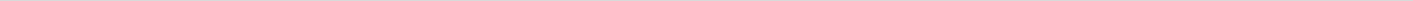 Noon Business School, University of SargodhaNoon Business School, University of SargodhaLecture NoTopic To be DiscussedLecture NoTopic To be DiscussedIntroductions and Course Overview;Introductions and Course Overview;11Doing Research for KnowledgeDoing Research for Knowledge11Development in business managementDevelopment in business managementDevelopment in business managementDevelopment in business managementIdentifying Viable Research Topics;Identifying Viable Research Topics;22What is a Contribution? SeminalWhat is a Contribution? SeminalContributions, Extensions andContributions, Extensions andReplications;Replications;33Developing and StatingDeveloping and Stating33Research Questions; EstablishingResearch Questions; EstablishingResearch Questions; EstablishingResearch Questions; EstablishingResearch Scope; EmpiricalResearch Scope; EmpiricalGeneralizationGeneralizationTheory, Method, and Validity inTheory, Method, and Validity in44Scholarly business management Research; ResearchScholarly business management Research; ResearchPrograms and Generalization ofPrograms and Generalization ofFindings;Findings;55Falsifiable Propositions,55Testable Hypotheses, and EmpiricalTestable Hypotheses, and EmpiricalConjectures66The Research Domain of business management StrategyThe Research Domain of business management Strategydiscussion on Business Management Module 1Introduction to Business Management• Characteristics and Environment of Business Management• Business Ownership77• Supervision, Decision Making, and Leadership• Planning and Organizing• Implementation and Control• Business Ethics• Overview of a Typical Business• Desirable Qualities for Successful Business Management• Time and Stress Managementdiscussion topics:Business Management Module 2Business Management and Its Application• Basic Management Functions88• Where Business Management Is Used• Types of Business Activities• The Legal Structure of a Business• The Purpose of a Business• Starting a BusinessMid Term ExamBusiness Management Module 3Business Organizational Structures and Functions of Management• Types of Organizational Structure• A Functional Approach to Business Management99•planing99•Organizing•Organizing• Leading/Directing• Controlling/Monitoring• Management Information Systemsdiscussion topics :Business Management Module 4Finance Demystified For Entrepreneurs• Basic Business Math1010• The Balance Sheet1010• Financial Statement Preparation• Financial Statement Preparation• Using the Financial Statements• More Financial Analysis• Preparing Budgets• Financing Alternatives and Business Valuationdiscussion topics :1111Business Management Module 51111Business Environments• Human Environments• Economic Environments• Government Environmentsdiscussion topics :1212• Global Environments• Trade Environments• Ethical Environments1313discussion topic:1313•technology , innovations, competition•technology , innovations, competition•strategic issues in managing technology and innovationdiscussion topics :1414•entrepreneurial ventures and small businesses1414•strategic issues in entrepreneurial ventures and small businesses•strategic issues in entrepreneurial ventures and small businessesdiscussion topic:Business module 6•Customer Relationship Management (CRM)•Customer•Satisfaction1515•Guerrilla Marketing1515•Marketing•Marketing•Green•Marketing Mix•Marketing Research•Six Sigma•Total Quality Management (TQM)1616final presentationsFinal Term ExamFinal Term ExamFacilities RequiredFacilities RequiredMultimedia/lab etcLatest Research MaterialRecommended TextRecommended TextLatest Research Material